ND Cares Executive Team		                                      AGENDA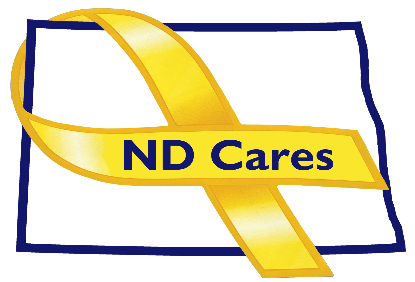                                   				10:30 a.m. – Noon                                  				July 6, 2023            Fraine Barracks – Bldg. 30 - Bismarck, NDVirtual Meeting Call – In: 701-328-0950 Conference ID: 389 184 093#Click here to join the meeting via Microsoft Teams on computer or mobile appOPENING Comments (Shelly or Cindy)Approve Executive Committee meeting minutes from May 4, 2023.PRESENTATION: 
NEW BUSINESSExecutive Committee Member UpdatesCo-ChairpersonND DVARegional VA, FargoND Dept. of HealthND Dept. of Human Services, Behavioral Health DivisionND National GuardArmy Reserve Ambassador for North DakotaChairpersonOLD BUSINESSND Cares Business Update Current number of businesses: 23Dakota Care Home, Aug 9 TBDND Cares Community Update  Current number of communities: 58Governor’s Challenge UpdateStar Behavioral Health Program
UPCOMING EVENTSFirstLink Various Trainings: Mental Health First Aid, July 11, DickinsonVVA Annual Meeting: Jul 14-16, Willow Park Mayville, 10:00amMilitary Day at the Fair: July 25, MinotMilitary Appreciation Day at the Zoo: July 26, MinotVA Caregivers Conference: Aug 2ND Women’s Leadership Summit: Aug 3, Avalon Center, Fargo.Vets in the Park (Veterans Appreciation Event): Aug 2, University Park, Grand ForksBismarck Stand Down: Aug. 24, AMVETS ClubND Suicide Prevention Coalition Conference (in-person/virtual): Sept 14, Bismarck State CollegeGovernor’s Challenge Post Implementation Site Visit.: Aug. 22-23, Bismarck & FargoACOVA: Sept. 14-15, Veterans Club, SteeleAFSP Out of the Darkness Walks: Sept – Oct, Various LocationsND County & Tribal VSO Training: Oct 2-5, Baymont Inn, MandanBehavioral Health & Children Services Conference (in-person/virtual): Oct 24-26, Bismarck NEXT MEETING DATESCoalition Mtgs 2023: Sept 7, Dec 7, from 1:00-4:00 pm.Executive Committee Mtgs 2023: Aug 3, Oct 5, and Nov 2, from 10:30-Noon.